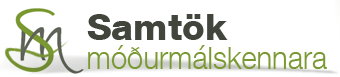 Reykjavík 5. mars 2019Umsögn um frumvarp til nýrra laga um menntun og ráðningu kennara og skólastjórnenda við leik-, grunn- og framhaldsskóla.Samtök móðurmálskennara eru mótfallin einu leyfisbréfi.Vegið er að faglegri menntun kennarastétta og gert lítið úr henni. Hver stétt hefur yfir að búa sérfræðimenntun og reynslu sem hæfir aldri nemenda hvers skólastigs. Bæði grunnskólakennara og framhaldsskólakennara skortir þá sérfræðiþekkingu sem hver leikskólakennari býr yfir og nýtir í starfi sínu. Framhaldsskólakennara skortir oftar en ekki dýpri grunn í kennslu- og uppeldisfræði til að geta með góðu móti fótað sig innan grunnskólaumhverfisins.  Eins má segja að grunnskólakennara skorti faglegan grunn og sérhæfingu innan kennslugreina framhaldsskóla. Með einu leyfisbréfi er ekki stigið framfaraskref innan menntakerfisins með gæðaskólastarf að leiðarljósi heldur er fremur verið að stoppa í þau göt sem stækka munu vegna yfirvofandi kennaraskorts á öllum skólastigum.Hafa skal í huga að gera verður lágmarkskröfu um þekkingu á íslenskri tungu ef veita á erlendum kennurum leyfisbréf. Ennfremur hvetja Samtök móðurmálskennara til þess að íslenskukennsla verði aukin í öllu kennaranámi þannig að tryggja megi grundvöll íslenskrar tungu eins og gert er ráð fyrir í þingsályktunartillögu mennta og menningarmálaráðherra, sem nú liggur fyrir Alþingi, um að efla íslensku sem opinbert mál á Íslandi.F.h. stjórnarSigrún Birna Björnsdóttirformaður Samtaka móðurmálskennara